                                             Öğrenciler için Staj Tarihler aralıkları                                                  13 Temmuz- 27 Ağustos 2020 dir.                                                 (Staj belirlenen tarihler arasında 30 iş günü (6 hafta) olacak şekilde yapılacaktır.)Öğrenci staj yapmak istediği işletmeyi/işyerini, program başkanına danışmak zorunda olup staj yerinin program başkanınca uygun görülmesi gerekmektedir.Staj dosyaları “http://osbmyo.harran.edu.tr” ana sayfasında mevcuttur. Öğrenciler dosyayı internetten indirerek dolduracaklardır. Öğrenciler, Okulumuzun internet sayfasından indirdikleri “Öğrenci Staj Başvuru ve Kabul Formu”nu staj yapılacak kuruma onaylatarak, 22 Haziran-07 Temmuz 2020 tarihleri arasında program başkanlığına teslim edecektir.Program Başkanlıklarınca hazırlanan staj yeri listeleri, 10 Temmuz 2020 tarihine kadar Yüksekokul Staj Kurulu Başkanlığına teslim edilecektir.Öğrenciler, staj yerlerine öğretim elemanlarımız tarafından önceden bilgi verilmeksizin kontrol edileceklerdir. Denetimde stajda bulunmayan öğrencilerin stajı geçersiz sayılacaktır.Öğrencilerimiz staj dosyalarını ve Gizli İşveren Raporunu gerekli yerleri işyeri tarafından onaylanmış (kaşeli-imzalı) olarak 04 Eylül 2020 tarihine kadar program başkanlıklarına teslim edeceklerdir. Bu süre kesinlikle uzatılmayacaktır.Staj değerlendirmesi dosya tesliminde bölüm staj komisyonları tarafından yapılacaktır.Staj sonuç listeleri ile Gizli İşveren Raporu (staj sicil onay formu) ve Staj Komisyonu değerlendirmesi program başkanlıklarınca 11 Eylül 2020 tarihine kadar müdürlük makamına teslim edilecektir. Staj dosyasını yukarıda belirtilen tarihlerde hazırlamayan veya staj sonunda dosyasını belirtilen tarihte program başkanlarına teslim etmeyen öğrencilerin stajları geçersiz sayılacaktır. Bu durumdaki öğrenciler stajlarını tekrar yapmak zorundadırlar.Not: Yukarıda belirtilmeyen hususlar için ilgili yönetmelikler ve yüksekokul yönetim kurulu kararları esas alınacaktır.						Organize Sanayi Bölgesi MYO Staj Kurulu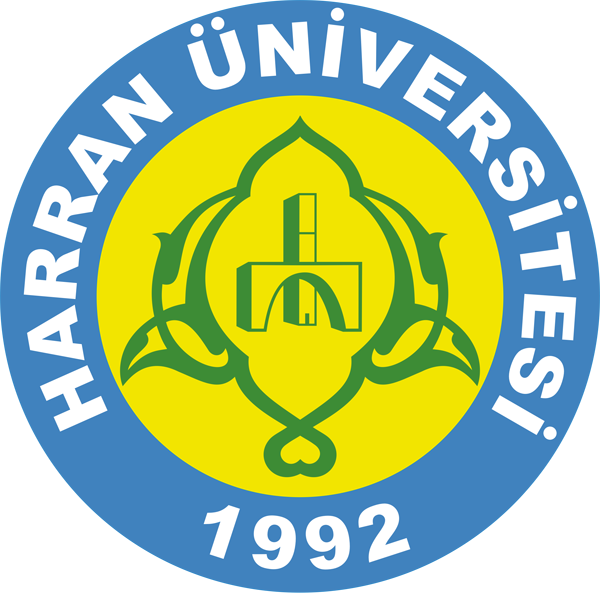 HARRAN ÜNİVERSİTESİORGANİZE SANAYİ BÖLGESİ MESLEK YÜKSEKOKULU MÜDÜRLÜĞÜ2019-2020 EĞİTİM ÖĞRETİM YILISTAJLARDA UYULACAK KURALLAR ve STAJ TAKVİMİ